PŘÍPRAVA MATEMATIKA V. A – 14. – 17. 4. 2020Ahoj děti a rodiče,tak máme po Velikonocích a je čas se zase posunout dále. Tento týden se naučíme zaokrouhlovat desetinná čísla a také je sčítat. Mimo to si zopakujeme, co už umíme. Věřím, že jste stále ještě v dobré náladě a poctivě plníte všechny zadané úkoly.Prosím každý den si vymysli a vypočítej jeden příklad na písemné dělení dvojciferným dělitelem. Zase vybírej čísla větší než 100 000. Nezapomínej na zkoušku, mnohým z vás u dělení chyběla. A jak potom víš, že jsi počítal správně?Děti, které budou dělat přijímací zkoušky by si měly ještě vymyslet jeden příklad na sčítání, odčítání, násobení. Abyste to nezapomněli a nedělali u zkoušek zbytečné početní chyby.Den 1.Podíváme se na zaokrouhlování desetinných čísel. Paní učitelka na videu používá místo našeho podtržení tečku, ale jinak postup má stejný. Prosím koukni na video a pak se vrať sem.https://www.youtube.com/watch?v=TkDCkLahHL0Nezapomeň dodržovat postup.1.řekni si, na jaký řád zaokrouhluješ a ten podtrhni2. za podtržené číslo udělej tečku – to je číslo, kterým se řídím a které mi zaokrouhluje můj podtržený řád3. rozhodni se, zda zaokrouhlíš dolů či nahorupokud dolů, podtržené číslo se nemění a za ním napiš nuly nebo nic, jako ve videupokud nahoru, nezapomeň podtržené číslo o jedna zvětšitNo a teď už můžeš zkusit: do školního sešitu vypracuj cvičení 2 na straně 106 v učebniciDen 2. Procvičuj zde: pokud je v zadání zaokrouhli na celé číslo, znamená to, že máš zaokrouhlovat na jednotky!https://www.umimematiku.cz/rozhodovacka-zaokrouhlovani-desetinna-2-uroven/6211https://www.umimematiku.cz/pocitani-zaokrouhlovani-desetinnych-cisel/2743Dařilo se? Pak do školního sešitu překresli tabulku a vypracuj:Den 3.Dnes se zkusíme naučit sčítání desetinných čísel. Koukni na video:https://www.youtube.com/watch?v=kh670bizQBcDesetinná čísla se dají sčítat i pod sebou. Jen musíš být pečlivý při zápisu. Koukni na video:https://www.youtube.com/watch?v=7hJ0jhGgBuoVěřím, že teď už bude jednoduché vypracovat do školního sešitu tato cvičení:učebnice str. 101 cvičení 2, 5Den 4.Procvičuj:https://www.skolasnadhledem.cz/game/3267https://www.skolasnadhledem.cz/game/3368https://www.skolasnadhledem.cz/game/3368Pracuj do školního sešitu: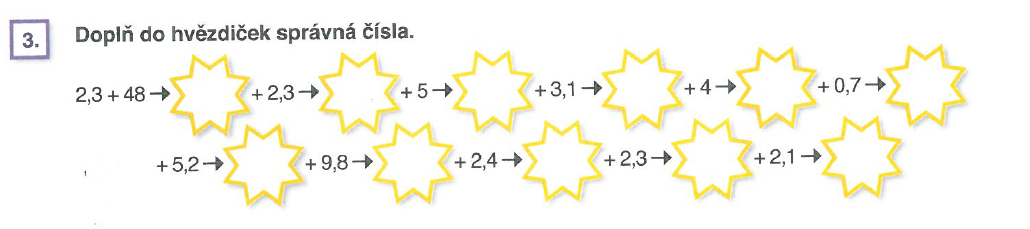 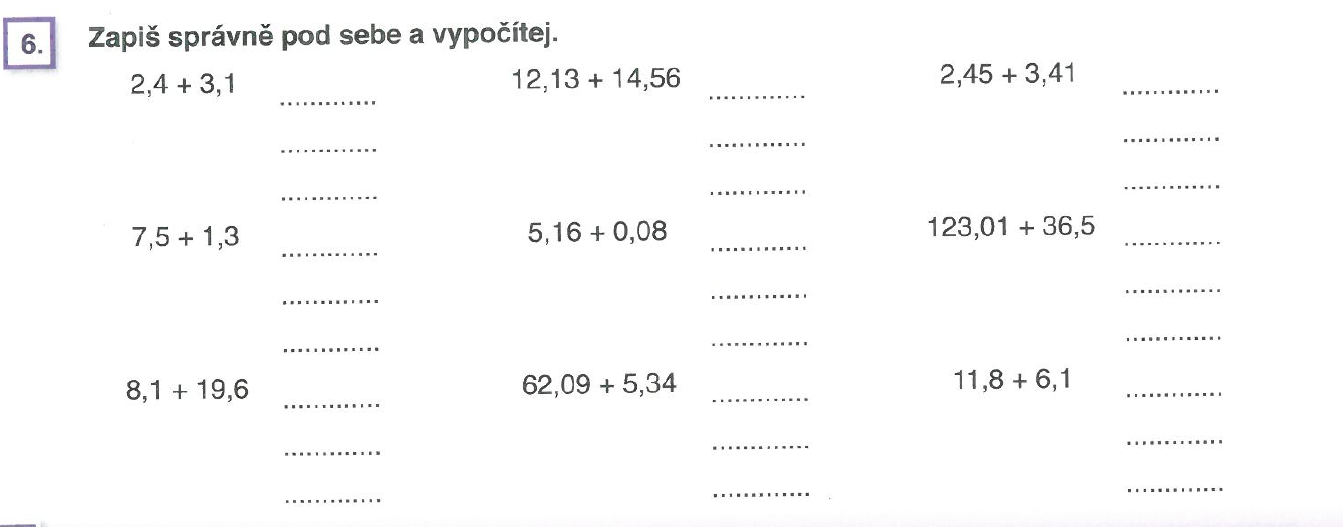 No a teď už mi nezbývá, než se s vámi rozloučit, přeju krásný víkend, odpočiňte si a zase se ozvu.Opatrujte se a buďte všichni zdraví. Paní učitelka SabinaNo a kdo má ještě chuť: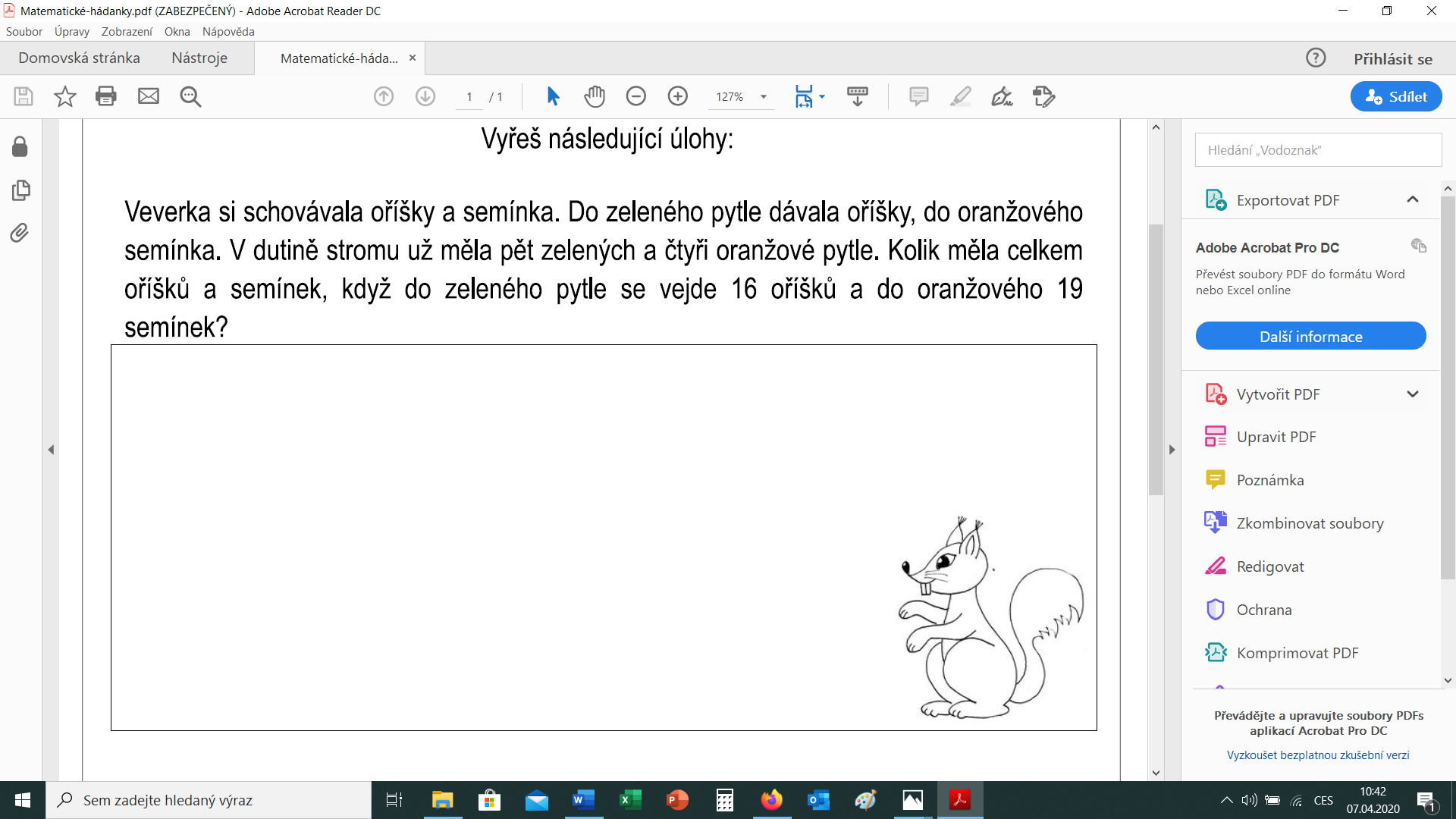 Zaokrouhli na:desítkyjednotkydesetinysetinystovky263,547148,66235,284698,658142,634